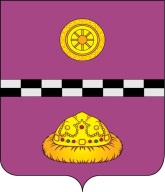 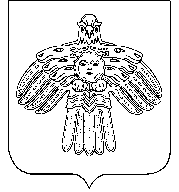 ПОСТАНОВЛЕНИЕот  05 ноября 2020 г.				           			         № 655О проведении в 2020 году смотра – конкурса на звание «Лучшее муниципальное образование в области обеспечения безопасности жизнедеятельности населения на территории муниципального района «Княжпогостский»В соответствии с Планом основных мероприятий муниципального района «Княжпогостский» в области гражданской обороны, предупреждения и ликвидации чрезвычайных ситуаций, пожарной безопасности и безопасности на водных объектах на 2020 год, а также в целях повышения эффективности мероприятий проводимых в рамках муниципальной программы «Безопасность жизнедеятельности и социальная защита населения в Княжпогостском районе на период 2014-2020 годы»ПОСТАНОВЛЯЮ:Провести в период с 05 по 15 ноября 2020 года смотр - конкурс на звание  «Лучшее муниципальное образование в области обеспечения безопасности жизнедеятельности населения на территории муниципального района «Княжпогостский», основной целью которого является повышение эффективности осуществляемых местными органами самоуправления (городскими и сельскими поселениями) мер в указанной сфере.  2. Организатором смотра - конкурса назначить отдел по делам ГО и ЧС администрации муниципального района «Княжпогостский».3. Утвердить:3.1. Положение о смотре - конкурсе на звание «Лучшее муниципальное образование в области обеспечения безопасности жизнедеятельности населения на территории муниципального района «Княжпогостский» согласно приложению № 1 к настоящему постановлению;3.2. Состав конкурсной комиссии согласно приложению № 2 к настоящему постановлению;3.3. График проведения смотра - конкурса согласно приложению № 3 к настоящему постановлению;3.4. Оценочную таблицу проведения смотра - конкурса согласно приложению № 4 к настоящему постановлению;3.5. Оценочный лист согласно приложению № 5 к настоящему постановлению.4. И.о. заведующего отделом по делам ГО и ЧС администрации муниципального района «Княжпогостский» (Духнай А.М.) оценочные листы городских и сельских поселений, участвующих в смотре - конкурсе подготовить до 15 ноября 2020 г. для возможного их дальнейшего участия в республиканском смотре – конкурсе на звание «Лучшее муниципальное образование в области обеспечения безопасности жизнедеятельности населения в 2020 году» на территории Республики Коми.5. Контроль за исполнением настоящего постановления возложить на заместителя Главы муниципального района «Княжпогостский» Данильченко П.В.Глава муниципального района «Княжпогостский» -                                           руководитель администрации 	                                                    А. Л. НемчиновПриложение № 1 к Постановлению № 655 от 05.11.2020ПОЛОЖЕНИЕо смотре - конкурсе на звание «Лучшее муниципальное образование в области обеспечения безопасности жизнедеятельности населения на территории муниципального района «Княжпогостский»1. Общие положения1.1. Смотр - конкурс на звание «Лучшее муниципальное образование в области обеспечения безопасности жизнедеятельности населения на территории муниципального района «Княжпогостский»  проводится в соответствии с ежегодным Планом основных мероприятий в области гражданской обороны, предупреждения и ликвидации чрезвычайныхситуаций, обеспечения пожарной безопасности и безопасности людей на водных объектах, а также в рамках выполнения мероприятий, предусмотренных муниципальной программой «Безопасность жизнедеятельности и социальная защита населения в Княжпогостском районе на период 2014-2020 годы».2. Участники смотра - конкурса: городские и сельские поселения Княжпогостского района.3. Цели и задачи смотра - конкурса: стимулирование повышения эффективности деятельности органов местного самоуправления муниципальных образований и определение лучших из них в области обеспечения безопасности жизнедеятельности населения.4.1. Смотр-конкурс проводится в период с 5 по 20 ноября 2020 года в 2 этапа:1 этап (муниципальный уровень) – проводится очно в период с 5 по 15 ноября 2020 года в муниципальных образованиях. 2 этап (республиканский уровень) – проводится заочно в период с 16 ноября по 20 ноября 2020 года среди победителей первого этапа. 4.2. Для проведения смотра - конкурса в муниципальном образовании муниципального района «Княжпогостский» издаётся постановление руководителя администрации МР «Княжпогостский» о проведении смотра - конкурса, которым утверждаются:Состав конкурсной комиссии;График проведения смотра - конкурса;Оценочная таблица проведения смотра - конкурса;Форма оценочного листа смотра - конкурса;В состав конкурсной комиссии включаются сотрудники отдела ГО и ЧС администрации, иные специалисты в области гражданской обороны, защиты населения и территорий от ЧС, обеспечения пожарной безопасности (Княжпогостский ПСГ) и безопасности людей на водных объектах (Княжпогостский участок Центра ГИМС ГУ МЧС РК). В работе конкурсной комиссии могут принимать участие члены республиканской конкурсной комиссии, утверждённые в установленном порядке.Возглавляет конкурсную комиссию председатель.Председатель комиссии совместно с секретарем комиссии организует работу членов комиссии, разрешает спорные вопросы в ходе проведения смотра - конкурса и контролирует правильность начисления баллов, рассматривает протесты на действия членов комиссии и т.д.Комиссия для осуществления возложенных на неё задач обладает следующими полномочиями:4.4.1. В установленном порядке имеет право запрашивать и получать необходимые сведения, документы и материалы о работе органов местного самоуправления муниципальных образований, участвующих в смотре-конкурсе (далее – участники смотра-конкурса). Члены комиссии могут осуществлять дополнительные проверки представленных на смотр-конкурс документов и оценивать деятельность участников смотра-конкурса в области гражданской обороны, защиты населения и территорий от  чрезвычайных ситуаций, обеспечения пожарной безопасности и безопасности людей на водных объектах с составлением соответствующих актов. 4.4.2. Рассматривает представленные на смотр-конкурс документы и соответствующие акты в ходе заседаний. Заседание комиссии считается правомочным, если на нем присутствует не менее половины членов комиссии. Решение комиссии принимается путем открытого голосования большинством голосов присутствующих на заседании членов комиссии и оформляется протоколом, который подписывается председательствующим на заседании комиссии и секретарем комиссии. В случае равенства голосов голос председателя комиссии является решающим. 4.4.3. На основе анализа сведений об участниках смотра-конкурса, в том числе с учётом практической деятельности органов местного самоуправления по предупреждению и ликвидации чрезвычайных ситуаций, выполнению мероприятий по гражданской обороне, обеспечению пожарной   безопасности   и  безопасности  людей   на  водных объектах, а также результатов плановых проверок и учебно-тренировочных мероприятий, составляет   оценочные  листы на каждого участника конкурса в соответствии с оценочными показателями  деятельности органов местного самоуправления муниципальных образований. 4.4.4. Вправе дополнительно добавлять по 3 балла за практическую деятельность по предупреждению и ликвидации чрезвычайных ситуаций, осуществленную в текущем году, если силы и средства муниципального образования справились с поставленными перед ними задачами, а также снижать по 3 балла, если силы и средства муниципального образования не справились с поставленными перед ними задачами.4.5. Муниципальная комиссия представляет в адрес Главного управления в срок до 15 ноября 2020 года оценочный лист на участника смотра-конкурса. Комиссии муниципальных районов определяют по наибольшему количеству набранных баллов лучшие (занявшие 1, 2, 3 места) органы местного самоуправления городских и сельских поселений (при наличии таковых) и представляют, помимо оценочного листа на муниципальный район, оценочные листы на них.4.6. На 2 этапе смотра-конкурса комиссия Главного управления обобщает данные, представленные комиссиями муниципальных образований, и определяет по наибольшему количеству набранных баллов двенадцать лучших органов местного самоуправления муниципальных образований Республики Коми, занявших 1, 2, 3 места среди городских округов, муниципальных районов, городских и сельских поселений.     4.7. Решение комиссии Главного управления об определении победителей 2 этапа смотра-конкурса утверждается приказом Главного управления. 4.8. По итогам 2 этапа смотра-конкурса органы местного самоуправления муниципальных образований Республики Коми, занявшие 1, 2, 3 места, награждаются дипломами Главного управления.5. Порядок начисления баллов: баллы начисляются согласно Оценочным показателям деятельности органов местного самоуправления муниципальных образований, направленным ГУ МЧС России по Республике Коми.Приложение № 2 к Постановлению № 655 от 05.11.2020Составконкурсной комиссии по проведению смотра – конкурса на звание «Лучшее муниципальное образование в области обеспечения безопасности жизнедеятельности населения на территории муниципального района «Княжпогостский»Председатель комиссии:Данильченко П.В. –  заместитель Главы муниципального района «Княжпогостский».Секретарь комиссии:Духнай А.М. – и.о. заведующего отделом по делам ГО и ЧС администрации муниципального района «Княжпогостский».Члены комиссии:Зятюк И.Н. – начальник Княжпогостского пожарно – спасательного гарнизона; Носков А.С. – начальник ОНД и ПР Княжпогостского района;Куликович А.В. – начальник Княжпогостского участка ГИМС.Приложение № 3 к Постановлению № 655 от 05.11.2020Графикпроведения смотра – конкурса на звание «Лучшее муниципальное образование в области обеспечения безопасности жизнедеятельности населения на территории муниципального района «Княжпогостский»Предоставление руководителями администраций городских и главами сельских поселений заявки на участие и оценочной таблицы в адрес  конкурсной комиссии по проведению смотра - конкурса до 09 ноября 2020 г.Работа конкурсной комиссии по изучению заявок и оценочных таблиц до 10 ноября 2020 г.Выезд конкурсной комиссии в городские и сельские поселения Княжпогостского района в период с 11 по 13 ноября 2020 г. Подготовка Актов проверки объектов, участвующих в смотре –  конкурсе до 13 ноября 2020 г. Подведение итогов смотра – конкурса до 13 ноября 2020 г.Представление в адрес Главного управления МЧС России по Республике Коми оценочных листов на участников смотра-конкурса до 15 ноября 2020 года. Приложение № 4 к Постановлению № 655 от 05.11.2020ОЦЕНОЧНЫЕ ПОКАЗАТЕЛИдеятельности органов местного  самоуправления муниципальных образований* * Учебный видео- и DVD-фильм - учебный материал по дисциплине (модулю), снятый на видеопленку по сценарию, сопровождаемый комментариями, музыкой, иллюстративным и графическим материалом и предназначенный для коллективного и индивидуального просмотра, продолжительностью более 3 мин.** Видеоролик - непродолжительная по времени (от 15-20 сек. до 2-3 мин.) художественно составленная последовательность кадров, наиболее часто применяющаяся для рекламы, в том числе социальной, и для визуального сопровождения аудиокомпозиций.*** Самостоятельно созданный фильм (видеоролик) - учебный видео- и DVD-фильм (видеоролик) в создании которого принимали участие сами работники организации. Приложение № 5   к Постановлению № 655 от 05.11.2020 г.ОЦЕНОЧНЫЙ ЛИСТ______________________________________________________ (наименование органа местного самоуправления муниципального образования)Комиссия:Председатель комиссии(должность, ФИО, подпись)Заместитель председателя комиссии(должность, ФИО, подпись)Члены комиссии(должность, ФИО, подпись)(должность, ФИО, подпись)(должность, ФИО, подпись)№п/пПоказатели Вид оценки показателейСодержаниепоказателяОрганизация работы по разработке и выполнению положений законодательных и иных нормативных правовых актов, организационно-планирующих и методических документов  по вопросам гражданской обороны, защиты населения и территорий от чрезвычайных ситуаций, обеспечения пожарной безопасности и безопасности людей на водных объектах«соответствует предъявляемым требованиям» «ограниченно соответствует предъявляемым требованиям» «не соответствует предъявляемым требованиям»Показатель оценивается «соответствует предъявляемым требованиям», если:- приняты (изданы) рекомендованные нормативные правовые и иные акты в области гражданской обороны (далее – ГО), защиты населения и территорий от чрезвычайных ситуаций, обеспечения пожарной безопасности и безопасности людей на водных объектах, осуществляется разработка соответствующих планирующих документов;- создана комиссия по предупреждению и ликвидации чрезвычайных ситуаций и обеспечению пожарной безопасности (далее – КЧС и ОПБ) органа местного самоуправления;- утверждено положение о звене территориальной подсистемы РСЧС и организована его работа;- созданы спасательные службы муниципального образования;- имеется согласованный и утвержденный в установленном порядке план гражданской обороны и защиты населения (план гражданской обороны) (для городского округа, для поселений - выписка из плана гражданской обороны); - имеется утвержденный в установленном порядке план действий по предупреждению и ликвидации чрезвычайных ситуаций природного и техногенного характера;- разработан и утвержден в установленном порядке паспорт безопасности территории муниципального образования;- организовано проведение занятий, учений, тренировок с органами управления и силами РСЧС;- в 90% организаций созданы структурные подразделения или назначены работники, специально уполномоченные на решение задач в области ГО.Показатель оценивается «ограниченно соответствует предъявляемым требованиям», если:- приняты не все рекомендованные нормативные правовые и иные акты в области ГО, защиты населения и территорий от чрезвычайных ситуаций, обеспечения пожарной безопасности и безопасности людей на водных объектах не в полном объеме осуществляется разработка соответствующих планирующих документов;- создана комиссия по предупреждению и ликвидации чрезвычайных ситуаций и обеспечению пожарной безопасности (далее – КЧС и ОПБ) органа местного самоуправления;- положение о звене территориальной подсистемы РСЧС требует корректировки;- созданы спасательные службы муниципального образования;- имеется согласованный и утвержденный в установленном порядке план гражданской обороны и защиты населения (план гражданской обороны) (для городского округа,  для поселений - выписка из плана гражданской обороны), но требует корректировки;- план действий по предупреждению и ликвидации чрезвычайных ситуаций природного и техногенного характера, но требует корректировки;- паспорт безопасности территории муниципального образования требует переработки;- занятия, учения, тренировки с органами управления и силами РСЧС проводятся не в соответствии с планами;- не менее чем в 75% организаций созданы структурные подразделения и назначены работники, специально уполномоченные на решение задач в области ГО.Показатель оценивается «не соответствует предъявляемым требованиям», если не выполнены условия по предыдущей оценке.2.Организация работы по предупреждению и ликвидации последствий чрезвычайных ситуаций, поддержанию устойчивого функционирования организаций в военное время и в чрезвычайных ситуациях«соответствует предъявляемым требованиям» «ограниченно соответствует предъявляемым требованиям» «не соответствует предъявляемым требованиям»Показатель оценивается «соответствует предъявляемым требованиям», если:- созданы и функционируют комиссии по устойчивости функционирования экономики в военное время и в чрезвычайных ситуациях мирного времени;- определен перечень объектов, необходимых для устойчивого функционирования экономики и жизнеобеспечения населения в военное время;- разработаны и осуществляются мероприятия по предупреждению чрезвычайных ситуации, а также по обеспечению безаварийной работы потенциально опасных объектов (в том числе и в условиях ведения военных действий), по поддержанию устойчивого функционирования организаций, системы жизнеобеспечения населения в военное время и в чрезвычайных ситуациях;-  разработаны мероприятия по восстановлению функционирования необходимых коммунальных служб (организаций, входящих в состав этих служб) в военное время;- спланирована работа КЧС и ОПБ муниципального образования, организован контроль исполнения принимаемых решений;- вопросы предупреждения чрезвычайных ситуаций рассматриваются на заседаниях КЧС и ОПБ, имеются отчетные документы, организован контроль выполнения принимаемых решений;- организовано доведения прогнозной информации об угрозе и возникновении  чрезвычайных ситуаций;Показатель оценивается «ограниченно соответствует предъявляемым требованиям», если:- комиссия по устойчивости функционирования экономики создана, но планы работ комиссии утверждены, но контроль выполнения принимаемых решений организован не на должном уровне;- не в полном объеме составлен перечень объектов, необходимых для устойчивого функционирования экономики и жизнеобеспечения населения в военное время;- мероприятия по обеспечению устойчивого функционирования экономики, системы жизнеобеспечения населения в условиях военного времени и срочному восстановлению необходимых коммунальных служб спланированы, но реализуются не в полном объеме;- не в полном объеме осуществляются мероприятия по обеспечению безаварийной работы потенциально опасных объектов (в том числе и в условиях ведения военных действий), по поддержанию устойчивого функционирования экономики, системы жизнеобеспечения населения в военное время и в чрезвычайных ситуациях;- работа КЧС и ОПБ спланирована, но контроль выполнения принимаемых решений организован не на должном уровне;- не в полной мере организован контроль выполнения законодательных и иных нормативных правовых актов в области предупреждения чрезвычайных ситуаций и обеспечения устойчивого функционирования организаций в военное время;- прогнозная информация об угрозе и возникновении чрезвычайных ситуаций своевременно доводятся до организаций, но мероприятия по предупреждению чрезвычайных ситуаций осуществляются не в полной мере.Показатель оценивается «не соответствует предъявляемым требованиям», если не выполнены условия по предыдущей оценке.3.Готовность систем управления, связи, оповещения и информирования населения к бесперебойному функционированию в чрезвычайных ситуациях и при опасностях, возникающих при ведении военных действий или вследствие этих действийГотовность систем управления, связи, оповещения и информирования населения к бесперебойному функционированию в чрезвычайных ситуациях и при опасностях, возникающих при ведении военных действий или вследствие этих действийГотовность систем управления, связи, оповещения и информирования населения к бесперебойному функционированию в чрезвычайных ситуациях и при опасностях, возникающих при ведении военных действий или вследствие этих действий3.1.Создание и поддержание в состоянии постоянной готовности к задействованию систем оповещения и информирования на территории МО«соответствует предъявляемым требованиям» «ограниченно соответствует предъявляемым требованиям» «не соответствует предъявляемым требованиям»Показатель оценивается «соответствует предъявляемым требованиям», если:-приняты нормативные документы об утверждении положения о системе оповещения и информирования населения на территории МО, о создании, номенклатуре, объемах резервов технических средств оповещения, об утверждении состава комиссии по проведению проверок систем оповещения населения;- имеется муниципальная система оповещения населения, процент охвата оповещением населения составляет не менее 80%;- имеется система оповещения руководящего состава ГО;- проводятся технические проверки работоспособности систем оповещения, организовано их эксплуатационно-техническое обслуживание;-  на территории муниципального образования имеются технические средства информирования населения (плазменные панели, световые экраны, информационные панели  «Бегущая строка»);- заключены соглашения об информировании населения с операторами, предоставляющими услуги радио, телевещания на территории МО.Показатель оценивается «ограниченно соответствует предъявляемым требованиям», если:- не в полном объеме разработаны необходимые нормативные документы в части поддержания в состоянии постоянной готовности к задействованию систем оповещения на территории МО;- охват муниципальной системой оповещения населения составляет менее 80%;- отсутствует система оповещения руководящего состава ГО на территории МО;Показатель оценивается «не соответствует предъявляемым требованиям», если не выполнены условия по предыдущей оценке.3.2.Развитие аппаратно-программного комплекса «Безопасный город» (АПК «Безопасный город») на территории МО«соответствует предъявляемым требованиям» «ограниченно соответствует предъявляемым требованиям» «не соответствует предъявляемым требованиям»Показатель оценивается «соответствует предъявляемым требованиям», если:- имеется нормативно правовая база по утверждению состава рабочей группы по построению и развитию АПК «Безопасный город»;-  имеется План построения (развития» АПК «Безопасный город» на территории муниципального образования;- имеется Программа финансирования мероприятий по построению и развитию АПК «Безопасный город» в муниципальном образовании;-  проведён первичный анализ существующих на территории муниципального образования информационных, аналитических и управляющих систем в области безопасности населения, в рамках АПК «Безопасный город».Показатель оценивается «ограниченно соответствует предъявляемым требованиям», если:- не в полном объеме разработана необходимая нормативно правовая база по АПК «Безопасный город».- не разработан План построения (развития» АПК «Безопасный город» на территории муниципального образования;- отсутствует Программа финансирования мероприятий по построению и развитию АПК «Безопасный город» в муниципальном образовании;Показатель оценивается «не соответствует предъявляемым требованиям», если не выполнены условия по предыдущей оценке.3.3.Организация функционирования единой дежурно-диспетчерской службы в рамках развития Системы-112 на территории муниципальных образований «соответствует предъявляемым требованиям» «ограниченно соответствует предъявляемым требованиям» «не соответствует предъявляемым требованиям»Показатель оценивается «соответствует предъявляемым требованиям», если:- средства связи ЕДДС МО обеспечивают прием вызовов (сообщений) через систему обеспечения вызова экстренных оперативных служб по единому номеру «112»;- средства связи ЕДДС МО обеспечивают коммутацию передаваемого сообщения до соответствующих ДДС экстренных оперативных служб и организаций (объектов);- АИС ЕДДС сопрягается с региональной автоматизированной информационно-управляющей системой РСЧС и с имеющимися автоматизированными системами взаимодействующих ДДС экстренных оперативных служб и организаций (объектов), а также телекоммуникационной подсистемой системы обеспечения вызова экстренных оперативных служб по единому номеру «112»;Показатель оценивается «ограниченно соответствует предъявляемым требованиям», если: не выполнено два и более условий на оценку «соответствует предъявляемым требованиям».Показатель оценивается «не соответствует предъявляемым требованиям», если не выполнены условия по предыдущей оценке.4. Организация функционирования единой дежурно-диспетчерской службы«соответствует предъявляемым требованиям»«ограниченно соответствует предъявляемым требованиям» «не соответствует предъявляемым требованиям»Показатель оценивается «соответствует предъявляемым требованиям», если:- выполнены все пункты «Плана мероприятий по развитию единых дежурно-диспетчерских служб муниципальных образований городских округов на 2017 год» (далее - План) утвержденный 06.02.2017 г. председателем Комиссии Правительства Республики Коми по предупреждению и ликвидации чрезвычайных ситуаций и обеспечению пожарной безопасности.Показатель оценивается «ограниченно соответствует предъявляемым требованиям», если: - не выполнено от трех до пяти  пунктов Плана.Показатель оценивается «не соответствует предъявляемым требованиям», если: - не выполнено шесть и более  пунктов Плана. 5.Готовность сил и средств гражданской обороны и единой государственной системы предупреждения и ликвидации чрезвычайных ситуаций к выполнению задач по предназначению. Создание, содержание и организация деятельности аварийно-спасательных служб и (или) аварийно-спасательных формирований«готов к выполнению задач»«ограниченно готов квыполнению задач»«не готов к выполнению задач»Показатель оценивается «готов к выполнению к задач», если:- силы и средства постоянной готовности территориального звена Коми республиканской подсистемы РСЧС создаваемых органами местного самоуправления утверждены нормативным правовым актом МО определен состав и структура;- организованна работа по автоматизированному учету сил и средств постоянной готовности, проводится ежегодное уточнение СиС; - созданные АСФ муниципальных образований аттестованы на право ведения аварийно-спасательных работ установленным порядком;- организована подготовка сил и средств ПГ МО к проведению аварийно-спасательных (поисково-спасательных) работ по ликвидации чрезвычайных ситуаций различного характера в соответствии с предназначением; - укомплектованность и техническая оснащенность сил и средств постоянной готовности МО (по основным видам техники, оборудования и приборов) позволяет в полном объеме проводить аварийно-спасательные (поисково-спасательные) работы по направлениям деятельности.- определен перечень организаций, создающих НАСФ и НФГО;- укомплектованность и техническая оснащенность (по основным видам техники, оборудования и приборов) НАСФ и НФГО составляет не менее 75% от штатной табельной потребности и позволяет проводить аварийно-спасательные и другие неотложные работы в соответствии с предназначением, а также соответствует объему и характеру задач, возлагаемых на них в соответствии с планами ГО;- организована и проводится подготовка НАСФ и НФГО к проведению мероприятий по предназначению; план проведения учений, тренировок и занятий выполнен не менее чем на 80%;Показатель оценивается «ограниченно готов к выполнению задач», если:- силы и средства постоянной готовности территориального звена Коми республиканской подсистемы РСЧС создаваемых органами местного самоуправления утверждены нормативным правовым актом МО определен состав и структура;- укомплектованность и техническая оснащенность сил и средств РСЧС постоянной готовности (по основным видам техники, оборудования и приборов) не позволяет в полном объеме проводить аварийно-спасательные (поисково-спасательные) работы по направлениям деятельности;- не в полном объеме определен перечень организаций, создающих НАСФ и НФГО;- не в полном объеме организована и проводится их подготовка к проведению аварийно-спасательных (поисково-спасательных) работ к ликвидации чрезвычайных ситуаций различного характера в соответствии с предназначением; - не в полном объеме осуществляются меры по поддержанию НАСФ и НФГО в готовности, в соответствии с планами ГО, к выполнению аварийно-спасательных и других  неотложных работ;- укомплектованность и техническая оснащенность НАСФ и НФГО (по основным видам техники, оборудования и приборов) составляет не менее 50% от штатной табельной потребности и позволяет в полном объеме проводить аварийно-спасательные работы в соответствии с предназначением, а также соответствуют объему и характеру задач, возлагаемых на них в соответствии с планами ГО;- план проведения учений, тренировок и занятий выполнен не менее чем на 70%;Показатель оценивается «не готов к выполнению к задач», если не выполнены условия по предыдущей оценке.6.Создание и использование резервов финансовых и материальных ресурсов для ликвидации последствий чрезвычайных ситуаций«соответствует предъявляемым требованиям»«ограниченно соответствует предъявляемым требованиям» «не соответствует предъявляемым требованиям»Показатель оценивается «соответствует предъявляемым требованиям», если:- органом местного самоуправления определен порядок создания резервов финансовых и материальных ресурсов для ликвидации чрезвычайных ситуаций;- резерв финансовых и материальных ресурсов для ликвидации чрезвычайных ситуаций создан. В наличии имеется не менее 75% расчетной потребности (установленной органом местного самоуправления) соответствующих материальных ресурсов. В бюджете (смете) учтено не менее 75% от расчетной потребности резерва финансовых ресурсов;- номенклатура и объемы резервов материальных ресурсов экономически обоснованны, соответствуют характеру и масштабам возможных чрезвычайных ситуаций;- имеются в наличии документы, определяющие (регламентирующие) номенклатуру и объем, порядок создания, хранения, использования, выдачи и восполнения резервов материальных ресурсов для ликвидации чрезвычайных ситуаций;- материально-технические, продовольственные, медицинские и иные средства находятся в исправном состоянии, с не истекшими сроками хранения и своевременно могут быть использованы в условиях чрезвычайных ситуаций;- ведется учет и контроль имеющихся резервов финансовых и материальных ресурсов;- места хранения материально-технических средств соответствуют руководящим документам по их содержанию, обеспечивают их целостность и сохранность.Показатель оценивается «ограниченно соответствует предъявляемым требованиям», если:- порядок создания резервов финансовых и материальных ресурсов для ликвидации чрезвычайных ситуаций определен, но требует доработки;- резерв финансовых и материальных ресурсов для ликвидации чрезвычайных ситуаций создан. В наличии имеется не менее 50% расчетной потребности (установленной органом местного самоуправления) соответствующих материальных ресурсов. В бюджете (смете) учтено не менее 50% расчетной потребности резерва финансовых ресурсов;- номенклатура и объемы резервов материальных ресурсов экономически не обоснованны, не полностью соответствуют характеру и масштабам возможных чрезвычайных ситуаций;- материально-технические, продовольственные, медицинские и иные средства требуют освежения;- учет и контроль состояния имеющихся резервов финансовых и материальных ресурсов осуществляется нерегулярно;- хранения материально-технических средств не в полном объеме соответствует требованиям руководящих документов.Показатель оценивается «не соответствует предъявляемым требованиям», если не выполнены условия по предыдущей оценке.7.Подготовка и обучение населения способам защиты от опасностей, возникающих при ведении военных действий или вследствие этих действий и при чрезвычайных ситуациях«соответствует предъявляемым требованиям» «ограниченно соответствует предъявляемым требованиям» «не соответствует предъявляемым требованиям»Показатель оценивается «соответствует предъявляемым требованиям», если:- приняты нормативные документы по организации подготовки и обучения населения в области ГО и защиты населения и территорий от ЧС, разработан годовой план комплектования слушателями учебного центра и курсов ГО, другие планирующие документы. Выписки из планов комплектования доведены до организаций;- соблюдается периодичность повышения квалификации должностных лиц и специалистов РСЧС и ГО;- планы комплектования слушателями (по состоянию на сентябрь) выполнены в целом не менее чем на 85%, в том числе по категории руководителей органов местного самоуправления и организаций - на 90%, по остальным категориям - на 80%;- разработаны и постоянно ведутся регистры (списки) подготовки и повышения квалификации должностных лиц и специалистов РСЧС и ГО соответствующего уровня;- отчетные документы по мероприятиям подготовки и обучения населения в области ГО и защиты от ЧС отработаны в полном объеме;- организовано взаимодействие со средствами массовой информации по пропаганде знаний в области ГО и защиты от ЧС, имеются соответствующие планы пропагандистской работы, своевременно подводятся итоги и ставятся задачи по их выполнению;- пропагандистские мероприятия в области ГО и защиты населения и территорий от ЧС выполнены в объеме не менее 80% от запланированного- учебно-материальная база для подготовки и обучения населения в области ГО и защиты от ЧС создана и обеспечивает проведение занятий и тренировок, предусмотренных программами и планами, проводится работа по ее совершенствованию;- организовано ежегодное рассмотрение на заседаниях КЧС и ОПБ вопросов организации и хода подготовки населения в области ГО и защиты от ЧС и осуществляется контроль за выполнением принятых решений;- спланированы и проводятся учения и тренировки, план проведения учений и тренировок выполнен не менее чем на 90%, организован контроль за подготовкой и проведением учений и тренировок;- организовано обучение неработающего населения (принято постановление о создании учебно-консультационных пунктов, разработан и выполнен не менее чем на 80 % комплексный план мероприятий по обучению неработающего населения муниципального образования в области гражданской защиты на текущий календарный год), регулярно функционируют учебно-консультационные пункты;- общеобразовательные организации муниципального образования укомплектованы преподавателями по курсу ОБЖ не менее чем на 70%, имеются оборудованные классы ОБЖ, укомплектованность учебниками (учебными пособиями) по курсу ОБЖ составляет не менее 70%; - в общеобразовательных организациях спланированы и проводятся тренировки в соответствии с требованиями руководящих документов, организована работа кружков,  секций по вопросам безопасности жизнедеятельности;- курсы ГО (при наличии) укомплектованы постоянным составом не менее чем на 90%;- пропускная способность курсов ГО не менее 90% обеспечивает повышение квалификации соответствующих категорий обучаемых с периодичностью, определенной руководящими документами;- отработан и утвержден расчет объема учебной работы курсов ГО, имеются индивидуальные планы работ преподавателей на год, методическая работа спланирована и выполнена в полном объеме,  по всем темам разработаны и утверждены учебно-методические разработки, создан комплекс учебно-материальной базы, отвечающий требованиям руководящих документов и обеспечивающий проведение занятий и тренировок, предусмотренных программами и планами. - утвержден и выполняется план перспективного развития учебно-материальной базы курсов ГО.Показатель оценивается «ограниченно соответствует предъявляемым требованиям», если:- не в полном объеме приняты нормативные документы по организации подготовки и обучения населения в области ГО и защиты населения и территорий от ЧС, разработаны и утверждены годовой план комплектования слушателями учебного центра и курсов ГО, другие планирующие документы;- не соблюдается периодичность в повышении квалификации должностных лиц и специалистов РСЧС и ГО;- планы комплектования выполнены в целом не менее чем на 75%,- регистры (списки) подготовки и повышения квалификации должностных лиц и специалистов РСЧС и ГО разработаны, но уточняются несвоевременно;- рассмотрение вопросов организации и хода обучения населения в области ГО и защиты от ЧС на заседаниях КЧС и ОПБ спланировано, но не проводится;- учебно-материальная база по вопросам подготовки в области ГО и защиты населения и территорий от ЧС не в полном объеме обеспечивает проведение занятий и тренировок, предусмотренных программами и планами;- командно-штабные учения и тренировки спланированы и проводятся, документы на их проведение отработаны не в полном объеме;- принято постановление о создании учебно-консультационных пунктов, разработан и выполнен менее чем на 70 %  комплексный план мероприятий по обучению неработающего населения муниципального образования в области гражданской защиты на текущий календарный год, учебно-консультационные пункты функционируют не регулярно;- общеобразовательные организации муниципального образования укомплектованы преподавателями по курсу не менее чем на 50%;  тренировки спланированы и проводятся, но отчетные документы по их проведению отработаны не в полном объеме;- укомплектованность общеобразовательных организаций учебниками (учебными пособиями) по курсу ОБЖ составляет не менее 50%;- в общеобразовательных организациях имеются классы ОБЖ, но их оборудование и оснащение не в полном объеме обеспечивает отработку программ обучения; создано недостаточное количество кружков,  секций по вопросам безопасности жизнедеятельности;- пропагандистские мероприятия в области ГО и защиты населения и территорий от ЧС выполнены  в объеме не менее 70% от запланированного;- курсы ГО укомплектованы постоянным составом не менее чем на 80%;- пропускная способность курсов ГО не менее 70% обеспечивает повышение квалификации соответствующих категорий обучаемых с периодичностью, определенной руководящими документами; методическая работа спланирована, но отдельные мероприятия плана не выполняются;- комплекс учебно-материальной базы курсов ГО не в полном объеме обеспечивает проведение занятий и тренировок, предусмотренных программами и планами. Сроки выполнения мероприятий плана перспективного развития учебно-материальной базы курсов ГО не соблюдаются.Показатель оценивается «не соответствует предъявляемым требованиям», если не выполнены условия по предыдущей оценке.8.Организация и осуществление мероприятий по защите населения, материальных и культурных ценностей, территорий от чрезвычайных ситуаций и от современных средств поражения«соответствует предъявляемым требованиям»«ограниченно соответствует предъявляемым требованиям»«не соответствует предъявляемым требованиям»Показатель оценивается «соответствует предъявляемым требованиям», если:- принят нормативный правовой акт об организации эвакуации населения, материальных и культурных ценностей в безопасные районы;- имеется положение об эвакуационной (эвакоприемной) комиссии, определены группы и состав комиссии, разработаны функциональные обязанности членов комиссии, а также отработаны другие рекомендованные документы, заседания эвакуационной (эвакоприемной) комиссии проводится не реже 2 раз в год;- эвакуационные органы созданы и готовы к выполнению задач по предназначению;- транспортные организации и транспортные средства готовы к выполнению перевозок, обеспеченность транспортными средствами не менее 70%;- спланирована подготовка безопасного района к размещению эвакуируемого населения, материальных и культурных ценностей;- обеспеченная потребность загородной зоны жильем, водой, продовольствием, товарами первой необходимости, защитными сооружениями гражданской обороны (далее - ЗС ГО), медицинским обслуживанием составляет не менее 70%;- организована работа по выдаче ордеров на занятие загородной зоны, количество выданных ордеров составляет не менее 70%;Показатель оценивается «ограниченно соответствует предъявляемым требованиям», если:- нормативный правовой акт об организации эвакуации населения, материальных и культурных ценностей в безопасные районы принят, но требует доработки;- имеется положение об эвакуационной (эвакоприемной) комиссии, определены группы и состав комиссии, разработаны функциональные обязанности членов комиссии, но не в полном объеме отработаны другие рекомендованные документы, заседания эвакуационной (эвакоприемной) комиссии проводится реже 2 раз в год;- эвакуационные органы созданы, но не в полной мере готовы к выполнению задач по предназначению;- транспортные организации и транспортные средства готовы к выполнению перевозок, обеспеченность транспортными средствами менее 50%;- не в полном объеме спланирована подготовка безопасного района к размещению эвакуируемого населения, материальных и культурных ценностей;- обеспеченная потребность загородной зоны жильем, водой, продовольствием, товарами первой необходимости, ЗС ГО, медицинским обслуживанием составляет менее 50%;- организована работа по выдаче ордеров на занятие загородной зоны, количество выданных ордеров составляет не менее 50%;Показатель оценивается «не соответствует предъявляемым требованиям», если не выполнены условия по предыдущей оценке.9.Создание и поддержание в состоянии готовности объектов гражданской обороны«соответствует предъявляемым требованиям» «ограниченно соответствует предъявляемым требованиям» «не соответствует предъявляемым требованиям»Показатель оценивается «соответствует предъявляемым требованиям», если:- организация создания в мирное время, в период мобилизации и в военное время убежищ, противорадиационных укрытий, укрытий, а также иных объектов, предназначенных для обеспечения проведения мероприятий ГО, осуществляется в соответствии с Порядком создания убежищ и иных объектов ГО, утвержденным постановлением Правительства Российской Федерации от 29 ноября . № 1309;- использование объектов ГО в интересах экономики и обслуживания населения, а также для защиты населения от поражающих факторов современных средств поражения осуществляется с учетом сохранения возможности приведения их в установленные сроки в состояние готовности к использованию по предназначению;- разработаны планирующие документы, определяющие общую потребность установленных групп населения в защитных сооружениях;- в соответствующих планах, других руководящих документах отработаны вопросы:- предоставления установленным группам населения убежищ, противорадиационных укрытий, укрытий, заглубленных помещений и других помещений подземного пространства (их оборудование отвечает требованиям норм инженерно-технических мероприятий ГО (далее - ИТМ ГО);- организации мероприятий по срочному восстановлению необходимых коммунальных служб и т.д.;- ведется учет существующих и создаваемых защитных сооружений, разработаны и выполняются планы годовых и комплексных проверок защитных сооружений, по результатам проверок устраняются выявленные недостатки;- обеспеченность установленных групп населения  ЗСГО не менее 80%;- не менее 80% ЗС ГО находятся в технически исправном состоянии и готовы к приему укрываемых в установленные сроки;- соблюдаются требования Правил эксплуатации защитных сооружений гражданской обороны, утвержденных приказом МЧС России от 15.12.2002 N 583.- организовано хранение 100% копий паспортов ЗС ГО, при этом все копии паспортов оформлены в установленном порядке.- организован учёт и хранение договоров (копий договоров) о передаче на ответственное хранение (в пользование) ЗС ГО.- организован контроль за строительством незавершенных объектов ГО не менее 20% в год, приведением в готовность ЗС ГО с динамикой увеличения ежегодно «Готовых к приему укрываемых» не менее чем на 10%, «Ограниченно готовых к приему укрываемых» - не менее чем на 10%, «Не готовых к приему укрываемых» - снижается не менее чем на 10%.- все донесения по инженерно-техническим мероприятиям гражданской обороны направлены в установленные сроки.- сформированы и направлены заявки в установленном порядке на проведение ремонтов на 100% защитных сооружений гражданской обороны находящихся в муниципальной собственности.Показатель оценивается «ограниченно соответствует предъявляемым требованиям», если:- организация создания в мирное время, в период мобилизации и в военное время убежищ, противорадиационных укрытий, укрытий, а также иных объектов, предназначенных для обеспечения проведения мероприятий ГО, осуществляется с отдельными нарушениями Порядка создания убежищ и иных объектов ГО, утвержденного постановлением Правительства Российской Федерации от 29 ноября . № 1309;- использование объектов ГО в интересах экономики и обслуживания населения, а также для защиты населения от поражающих факторов, вызванных чрезвычайными ситуациями природного и техногенного характера, осуществляется с некоторыми нарушениями, не оказывающими существенного влияния на сохранение возможности приведения их в установленные сроки в состояние готовности к использованию по предназначению;- не в полном объеме разработаны планирующие документы, определяющие общую потребность установленных групп населения в защитных сооружениях;- в соответствующих планах, других руководящих документах не в полном объеме отработаны вопросы:- предоставления установленным группам населения убежищ, противорадиационных укрытий, укрытий, заглубленных помещений и других помещений подземного пространства (их оборудование не в полном объеме отвечает требованиям ИТМ ГО);- организации мероприятий по срочному восстановлению необходимых коммунальных служб;- обеспеченность установленных групп населения  ЗСГО не менее 50%;- не менее 50% имеющихся убежищ и противорадиационных укрытий, укрытий находятся в технически исправном состоянии и готовы к приему укрываемых в установленные сроки;- не в полном объеме ведется учет существующих и создаваемых защитных сооружений, разработаны, но выполняются не в полном объеме, планы годовых и комплексных проверок защитных сооружений, по результатам проверок устраняются не все выявленные недостатки;- не менее 50% ЗС ГО находятся в технически исправном состоянии и готовы к приему укрываемых в установленные сроки;- не в полном объеме соблюдаются требования Правил эксплуатации защитных сооружений гражданской обороны, утвержденных приказом МЧС России от 15.12.2002 N 583.- организовано хранение 50% копий паспортов ЗС ГО, при этом все копии паспортов оформлены в установленном порядке.- не в полном объеме организован учёт и хранение договоров (копий договоров) о передаче на ответственное хранение (в пользование) ЗС ГО.- организован контроль за строительством незавершенных объектов ГО не менее 10% в год, приведением в готовность ЗС ГО с динамикой увеличения ежегодно «Готовых к приему укрываемых» не менее чем на 5%, «Ограниченно готовых к приему укрываемых» - не менее чем на 5%, «Не готовых к приему укрываемых» - снижается не менее чем на 5%.- донесения по инженерно-техническим мероприятиям гражданской обороны направлены не в установленные сроки, с опозданием.- сформированы и направлены заявки в установленном порядке на проведение ремонтов не менее чем на 50 % защитных сооружений гражданской обороны находящихся в муниципальной собственности.Показатель оценивается «не соответствует предъявляемым требованиям», если не выполнены условия по предыдущей оценке.10.Создание и содержание в целях гражданской обороны запасов материально-технических, продовольственных, медицинских и иных средств«соответствует предъявляемым требованиям»«ограниченно соответствует предъявляемым требованиям»«не соответствует предъявляемым требованиям»Показатель оценивается «соответствует предъявляемым требованиям», если:- в наличии имеется не менее 75% от расчетной потребности соответствующих запасов материально-технических, продовольственных, медицинских и иных средств, средств индивидуальной защиты не менее 100%;- материально-технические, продовольственные, медицинские и иные средства находятся в исправном состоянии, с непросроченными сроками хранения и своевременно могут быть использованы в условиях военного времени;- имеются в наличии документы (распоряжения), определяющие (регламентирующие) создание, пополнение и выдачу запасов материальных ресурсов для целей ГО.Показатель оценивается «ограниченно соответствует предъявляемым требованиям», если:- в наличии имеется не менее 50% от расчетной потребности  соответствующих запасов материально-технических, продовольственных, медицинских и иных средств, средств индивидуальной защиты не менее 90%;- материально-технические, продовольственные, медицинские и иные средства находятся в исправном состоянии, но часть средств - с просроченными сроками хранения;- не в полном объеме имеются документы (распоряжения), определяющие (регламентирующие) создание, пополнение и выдачу запасов материальных ресурсов для целей ГО.Показатель оценивается «не соответствует предъявляемым требованиям», если не выполнены условия по предыдущей оценке.11.Осуществление мероприятий по обеспечению безопасности людей на водных объектах, охране их жизни и здоровья«соответствует предъявляемым требованиям»«ограниченно соответствует предъявляемым требованиям»«не соответствует предъявляемымтребованиям»Показатель оценивается «соответствует предъявляемым требованиям», если:- организовано исполнение законодательных и иных нормативных правовых актов Российской Федерации, законодательных и иных нормативных актов органов государственной власти субъекта Российской Федерации по вопросам обеспечения безопасности на водных объектах;- организована разъяснительная и профилактическая работа среди населения по правилам безопасного поведения на водных объектах;- разработаны планы мероприятий по предупреждению и ликвидации последствий чрезвычайных ситуаций на водных объектах.Показатель оценивается «ограниченно соответствует предъявляемым требованиям», если:- разъяснительная и профилактическая работа среди населения среди населения по правилам безопасного поведения на водных объектах проводится слабо;- реализация мероприятий по предупреждению и ликвидации последствий чрезвычайных ситуаций на водных объектах организована не в полном объеме.Показатель оценивается «не соответствует предъявляемым требованиям», если не выполнены условия по предыдущей оценке.12.Реализация полномочий органов местного самоуправления по решению вопросов организационно-правового, финансового, материально-технического обеспечения пожарной безопасности муниципального образования«соответствует предъявляемым требованиям» «ограниченно соответствует предъявляемым требованиям» «не соответствует предъявляемым требованиям»Показатель оценивается «соответствует предъявляемым требованиям», если:- полномочия органа местного самоуправления по решению вопросов организационно-правового, финансового, материально-технического обеспечения пожарной безопасности муниципального образования реализуются в полном объеме.Показатель оценивается «ограниченно соответствует предъявляемым требованиям», если:- полномочия органа местного самоуправления по решению вопросов организационно-правового, финансового, материально-технического обеспечения пожарной безопасности муниципального образования реализуются не в полном объеме.Показатель оценивается «не соответствует предъявляемым требованиям», если:- полномочия органа местного самоуправления по решению вопросов организационно-правового, финансового, материально-технического обеспечения пожарной безопасности муниципального образования не реализуются.13.Разработка и организация выполнения муниципальных целевых программ в области обеспечения безопасности жизнедеятельности населения«соответствует предъявляемым требованиям» «ограниченно соответствует предъявляемым требованиям» «не соответствует предъявляемым требованиям»Показатель оценивается «соответствует предъявляемым требованиям», если:- разработаны и реализуются в полном объеме муниципальные целевые программы в области обеспечения безопасности жизнедеятельности населения.Показатель оценивается «ограниченно соответствует предъявляемым требованиям», если:- разработаны муниципальные целевые программы в области обеспечения безопасности жизнедеятельности населения, но реализация осуществляется не в полном объеме. Показатель оценивается «не соответствует предъявляемым требованиям», если: - не разработаны муниципальные целевые программы в области обеспечения безопасности жизнедеятельности населения.14.Разработка расписания выезда подразделений пожарной охраны, гарнизонов пожарной охраны для тушения пожаров и проведения аварийно-спасательных работ на территории муниципального образования«соответствует предъявляемым требованиям» «ограниченно соответствует предъявляемым требованиям» «не соответствует предъявляемымтребованиям»Показатель оценивается «соответствует предъявляемым требованиям», если:- расписание выезда подразделений пожарной охраны, гарнизонов пожарной охраны для тушения пожаров и проведения аварийно-спасательных работ на территории муниципального образования (далее – расписание) разработано и реализуется в полном объеме.Показатель оценивается «ограниченно соответствует предъявляемым требованиям», если:- расписание разработано и реализуется не в полном объеме.Показатель оценивается «не соответствует предъявляемым требованиям», если:- расписание не разработано.15.Обеспечение беспрепятственного проезда пожарной техники к месту пожара«соответствует предъявляемым требованиям»«ограниченно соответствует предъявляемым требованиям» «не соответствует предъявляемым требованиям»Показатель оценивается «соответствует предъявляемым требованиям», если:- обеспечено исправное содержание (в любое время года) дорог, проездов и подъездов к зданиям, сооружениям и строениям, открытым складам, наружным пожарным лестницам и пожарным гидрантам.- для стоянки автомобилей запрещено использование разворотных и специальных площадок, предназначенных для установки пожарно-спасательной техники;- при проведении ремонтных работ дорог или проездов, связанных с их закрытием, обеспечена установка знаков, обозначающих направление объезда, или устроены переезды через ремонтируемые участки дорог и проездов;- мосты через естественные либо искусственные преграды обеспечивают проезд большегрузной пожарной техники;- информация о перекрытых улицах и проездах своевременно доводится до подразделений пожарной охраны.Показатель оценивается «ограниченно соответствует предъявляемым требованиям», если:- не обеспечено круглогодичное исправное содержание дорог, проездов и подъездов к зданиям, сооружениям и строениям, открытым складам, наружным пожарным лестницам и пожарным гидрантам;- для стоянки автомобилей периодически используются разворотные и специальные площадки, предназначенные для установки пожарно-спасательной техники;- при проведении ремонтных работ дорог или проездов, связанных с их закрытием, должным образом не обеспечена установка знаков, обозначающих направление объезда, и не устроены переезды через ремонтируемые участки дорог и проездов;- информация о перекрытых улицах и проездах не своевременно доводится до подразделений пожарной охраны.Показатель оценивается «не соответствует предъявляемым требованиям», если не выполнены условия по предыдущей оценке.16.Организация обучения населения мерам пожарной безопасности и осуществление пропаганды в области пожарной безопасности, содействие распространению пожарно-технических знаний«соответствует предъявляемым требованиям»«ограниченно соответствует предъявляемым требованиям» «не соответствует предъявляемым требованиям»Показатель оценивается «соответствует предъявляемым требованиям», если:- организовано издание и распространение специальной литературы, пропагандистской и рекламной продукции по пожарной безопасности;- проводится организационно-массовая работа (встречи с населением, устройство тематических выставок, смотров, конференций и конкурсов) по пожарной безопасности;- организована работа в средствах массовой информации по профилактике пожарной безопасности.Показатель оценивается «ограниченно соответствует предъявляемым требованиям», если:- организационно-массовая работа (встречи с населением, устройство тематических выставок, смотров, конференций и конкурсов) по пожарной безопасности проводится не на должном уровне;- работа по профилактике пожарной безопасности в средствах массовой информации организована слабо;Показатель оценивается «не соответствует предъявляемым требованиям», если не выполнены условия по предыдущей оценке.17.Социальное и экономическое стимулирование участия граждан и организаций в добровольной деятельности по обеспечению пожарной безопасности «соответствует предъявляемым требованиям» «ограниченно соответствует предъявляемым требованиям» «не соответствует предъявляемым требованиям»Показатель оценивается «соответствует предъявляемым требованиям», если:- приняты и реализуются в полном объеме муниципальные правовые акты, предусматривающие систему мер правовой и социальной защиты добровольных пожарных.Показатель оценивается «ограниченно соответствует предъявляемым требованиям», если:- приняты, но не реализуются в полном объеме муниципальные правовые акты, предусматривающие систему мер правовой и социальной защиты добровольных пожарных.Показатель оценивается «не соответствует предъявляемым требованиям», если:- не приняты муниципальные правовые акты, предусматривающие систему мер правовой и социальной защиты добровольных пожарных.18.Разработка и осуществление мероприятий по обеспечению пожарной безопасности муниципального образования и объектов муниципальной собственности, которые должны предусматриваться в планах и программах развития территории, обеспечение надлежащего состояния источников противопожарного водоснабжения, содержание в исправном состоянии средств обеспечения пожарной безопасности жилых и общественных зданий, находящихся в муниципальной собственности«соответствует предъявляемым требованиям»«ограниченно соответствует предъявляемым требованиям» «не соответствует предъявляемым требованиям»Показатель оценивается «соответствует предъявляемым требованиям», если:- разработаны планы и программы развития территории, обеспечение надлежащего состояния источников противопожарного водоснабжения, содержание в исправном состоянии средств обеспечения пожарной безопасности жилых и общественных зданий, находящихся в муниципальной собственности;- разработаны и осуществляются мероприятия по обеспечению пожарной безопасности муниципального образования и объектов муниципальной собственности;- разработан и утвержден перечень источников наружного противопожарного водоснабжения с закреплением за хозяйствующими субъектами.Показатель оценивается «ограниченно соответствует предъявляемым требованиям», если:- не в полном объеме разработаны планы и программы развития территории, обеспечение надлежащего состояния источников противопожарного водоснабжения, содержание в исправном состоянии средств обеспечения пожарной безопасности жилых и общественных зданий, находящихся в муниципальной собственности;- разработаны, но не осуществляются мероприятия по обеспечению пожарной безопасности муниципального образования и объектов муниципальной собственности.Показатель оценивается «не соответствует предъявляемым требованиям», если не выполнены условия по предыдущей оценке.19.Обеспечение связи и оповещения населения о пожарах«соответствует предъявляемым требованиям» «ограниченно соответствует предъявляемым требованиям» «не соответствует предъявляемым требованиям»Показатель оценивается «соответствует предъявляемым требованиям», если:- имеется муниципальная система оповещения населения;- имеется инструкция (регламент) информационного обмена между ЕДДС и пожарно-спасательными гарнизонами;- на ЕДДС имеется радиостанция для работы в диапазоне пожарно-спасательных подразделений;- имеется прямая телефонная линия со службами экстренного реагирования.Показатель оценивается «ограниченно соответствует предъявляемым требованиям», если:- на ЕДДС отсутствует радиостанция для работы в диапазоне пожарно-спасательных подразделений;- отсутствует прямая телефонная линия со службами экстренного реагирования.Показатель оценивается «не соответствует предъявляемым требованиям», если:- отсутствует муниципальная система оповещения населения;- отсутствует инструкция (регламент) информационного обмена между ЕДДС и пожарно-спасательными гарнизонами.20.Результаты плановой проверки муниципального образования«готов к выполнению задач»«ограниченно готов квыполнению задач»«не готов к выполнению задач»№п/пПоказатели Оценка (в баллах)12345……ИТОГО (сумма баллов):ИТОГО (сумма баллов):